                                                                                                Obec Trnovec nad Váhom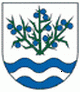 Materiál č. 8 na 7. zasadnutie Obecného zastupiteľstva v Trnovci nad Váhom dňa 20.07. 2015K bodu programu 9: „Informácia o ukončení obchodnej verejnej súťaže o najvhodnejší návrh na uzavretie zmluvy na predaj nehnuteľného majetku obce Trnovec nad Váhom“1. Dôvodová správaDôvodová správa k materiálu č. 8 na 7. zasadnutie OZ v Trnovci nad Váhom Obecné zastupiteľstvo na svojom 6. zasadnutí dňa 15.6.2015 schválilo spôsob predaja pozemkov na individuálnu výstavbu rodinných domov formou obchodnej verejnej súťaže, nakoľko tento typ súťaže je otvorený pre širšiu verejnosť, schválilo zámer predaja, podmienky obchodnej verejnej súťaže a návrh kúpnej zmluvy. Obchodná verejná súťaž o najvhodnejší návrh na uzavretie zmluvy na predaj nehnuteľného majetku obce Trnovec nad Váhom bola oficiálne vyhlásená dňa 17. júna 2015. Informácie so všetkými podkladmi potrebnými pre obchodnú verejnú súťaž boli zverejnené na úradnej tabuli obce a takisto na internetovej stránke našej obce odo dňa 17. júna do 15. júla 2015. Minimálna kúpna cena pozemkov bola stanovená vo výške 25 eur/m2.Účastníci súťaže mali možnosť podať svoje súťažné návrhy do 15. júla do 15:00 hod. (t.j. v stredu). Otváranie obálok so súťažnými návrhmi a ich vyhodnotenie bolo verejné a uskutočnilo sa dňa 15. júla 2015 o 16:00 hod. v sídle vyhlasovateľa súťaže, v zasadačke Obecného úradu v Trnovci nad Váhom. Podané boli tri súťažné návrhy, ktoré spĺňali všetky podmienky pre zaradenie do obchodnej verejnej súťaže. 